Терпіннівська ЗОШ І-ІІІ ст.Звіт«Від атестації – до атестації»Пузанова Л.П.Вчитель початкових класів спеціаліст  вищої категорії «старший вчитель»2014 рік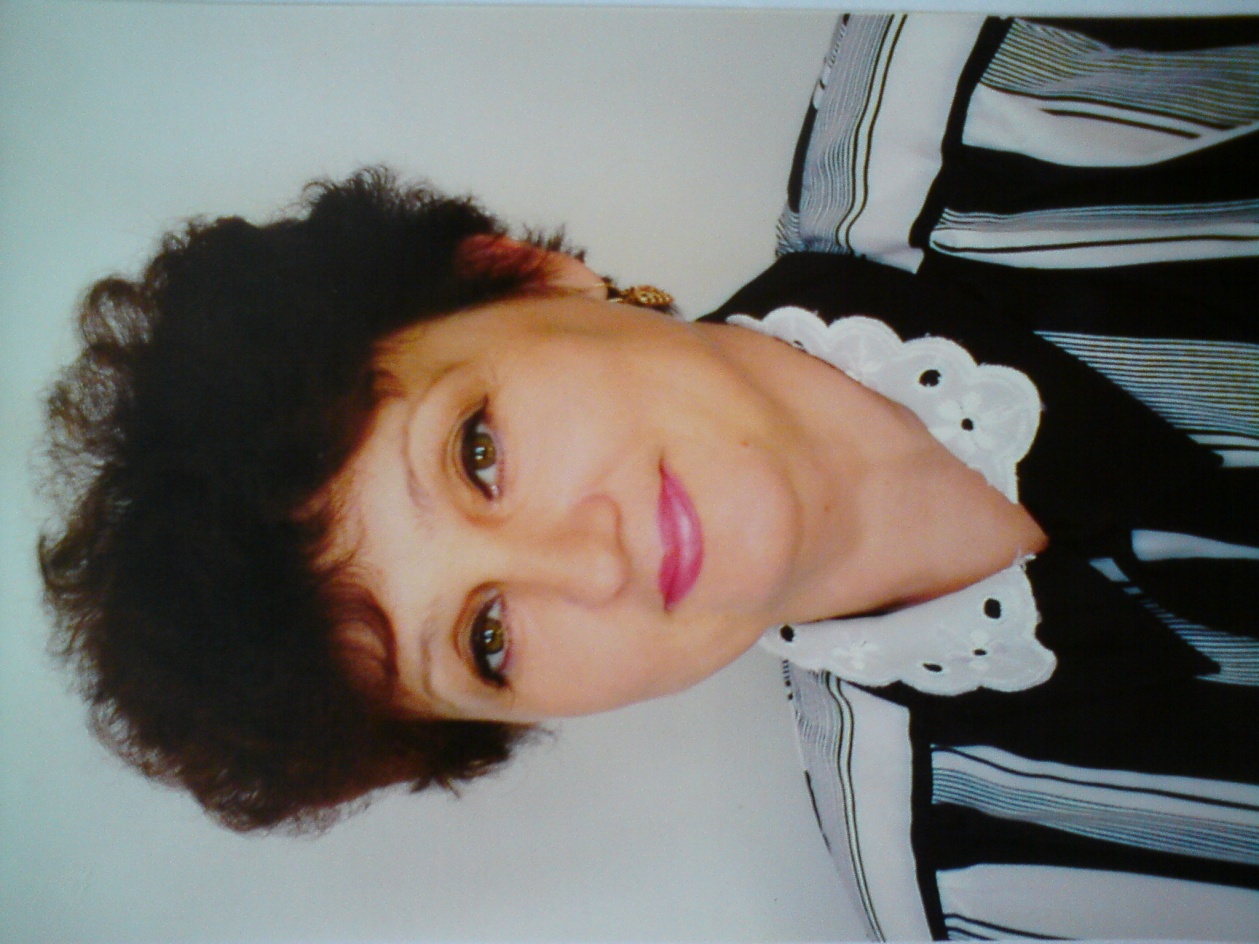 Візитна картка вчителя початкових класів Терпіннівської ЗШ І-ІІІ ст. Пузанової Людмили Павлівни Дата народження -26.10.1954Стаж роботи – 35 роківМісце навчання – Мелітопольський ДПІ			Бердянський ДПІКатегорія – вища «Старший вчитель» Проблемна тема: «Формування загально навчальних знань, умінь, навичок на уроках та в позаурочний час» «Ученик – не сосуд, который нужно наполнить, а факел, который нужно зажечь»2009 -2010 (1 клас)Збір інформації по проблемній темі  «Формування загально навчальних знань, умінь, навичок на уроці та в позаурочний час» Адаптаційний період підготовки до школи (діагностика)Перший дзвоник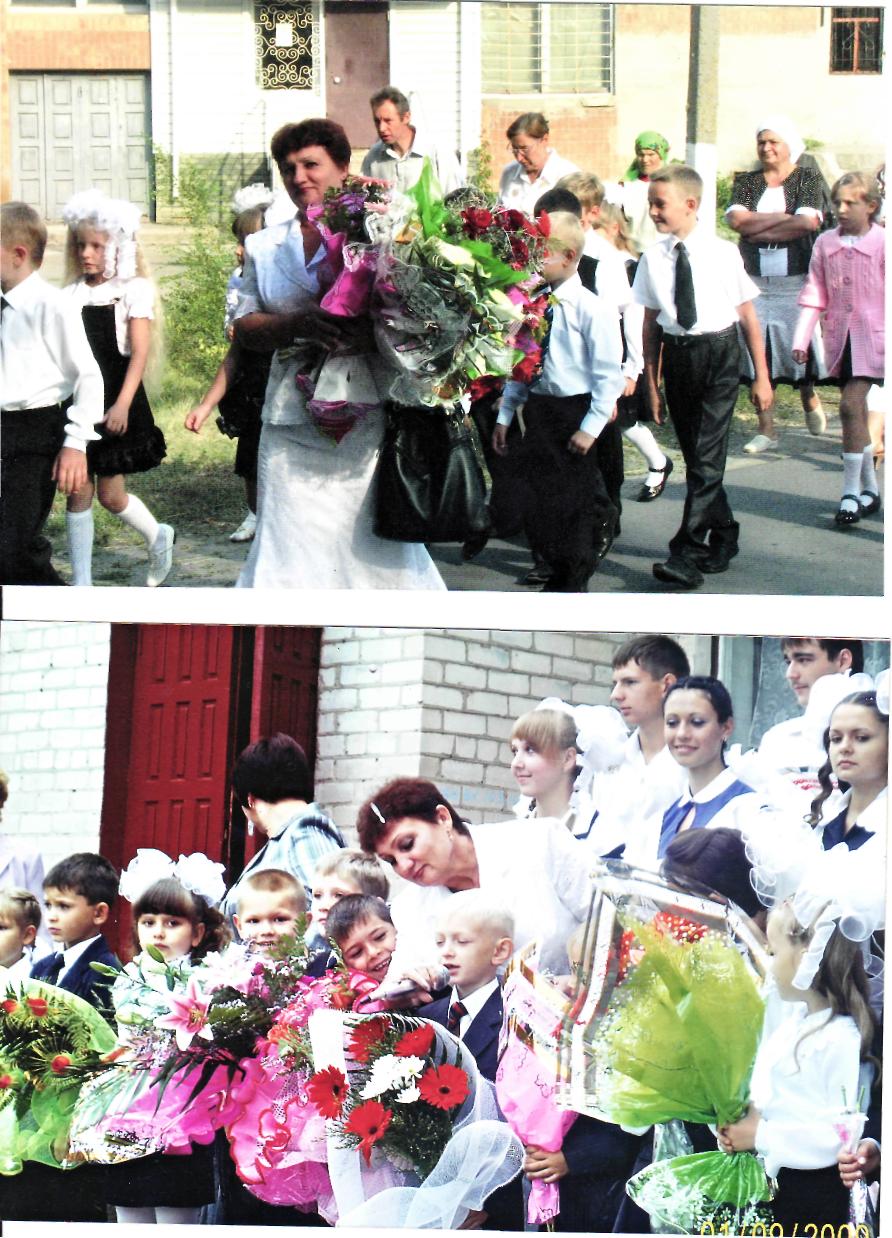 Ілюстрації до казки 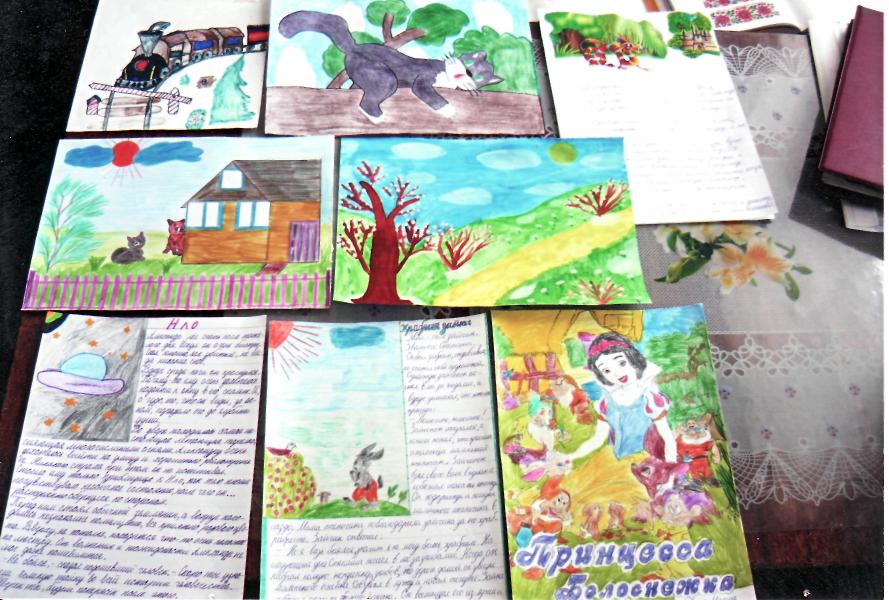 Урок «Слова – назви, слова – ознаки предметів»Свято «Прощавай,  Букварик»  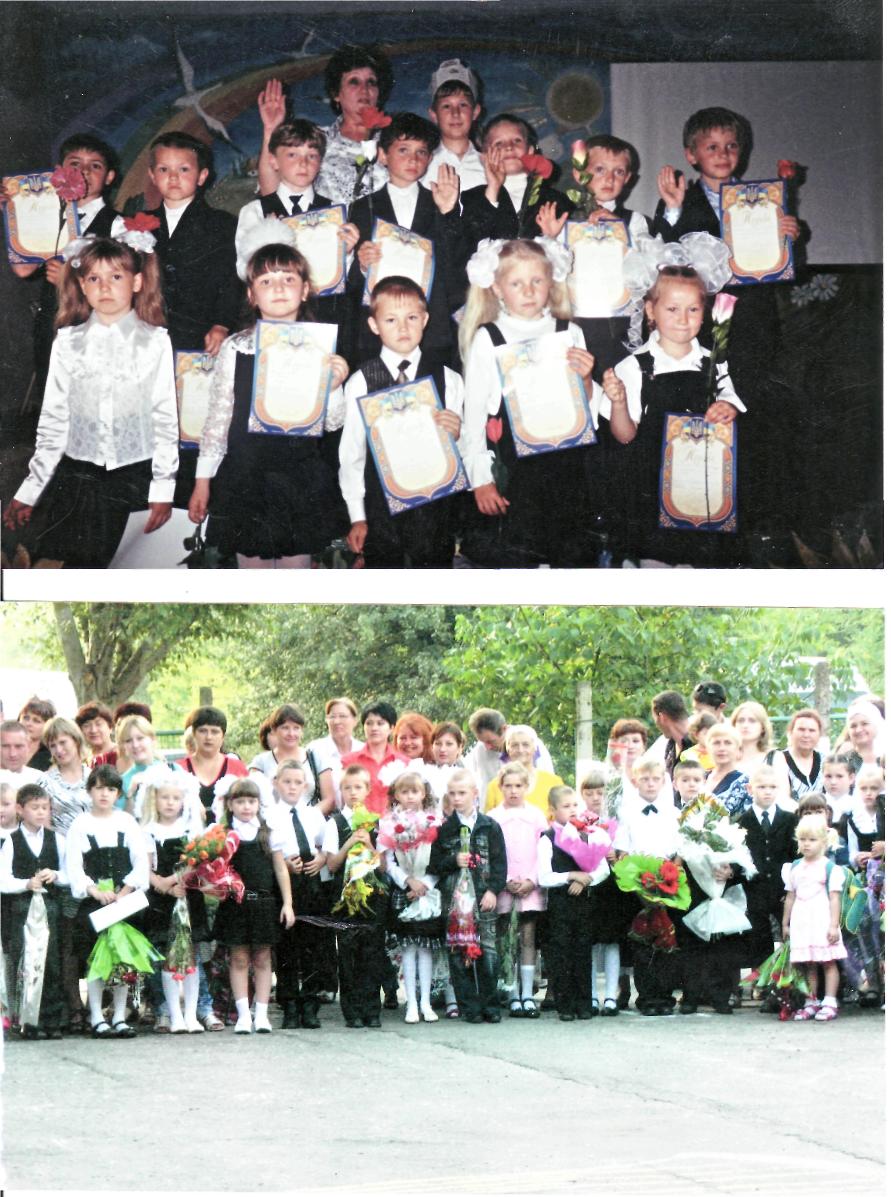 2010-2011 (2 клас)Малюнок на конкурс «Край, де ти живеш» «Початкова школа» №6 2011 рік (Примін Д. «Літо», Морозова М. «Півник»)Конкурс «Кенгуру», конкурс «Колосок»Урок, Основи здоров’я, 2 кл «Харчування школяра» 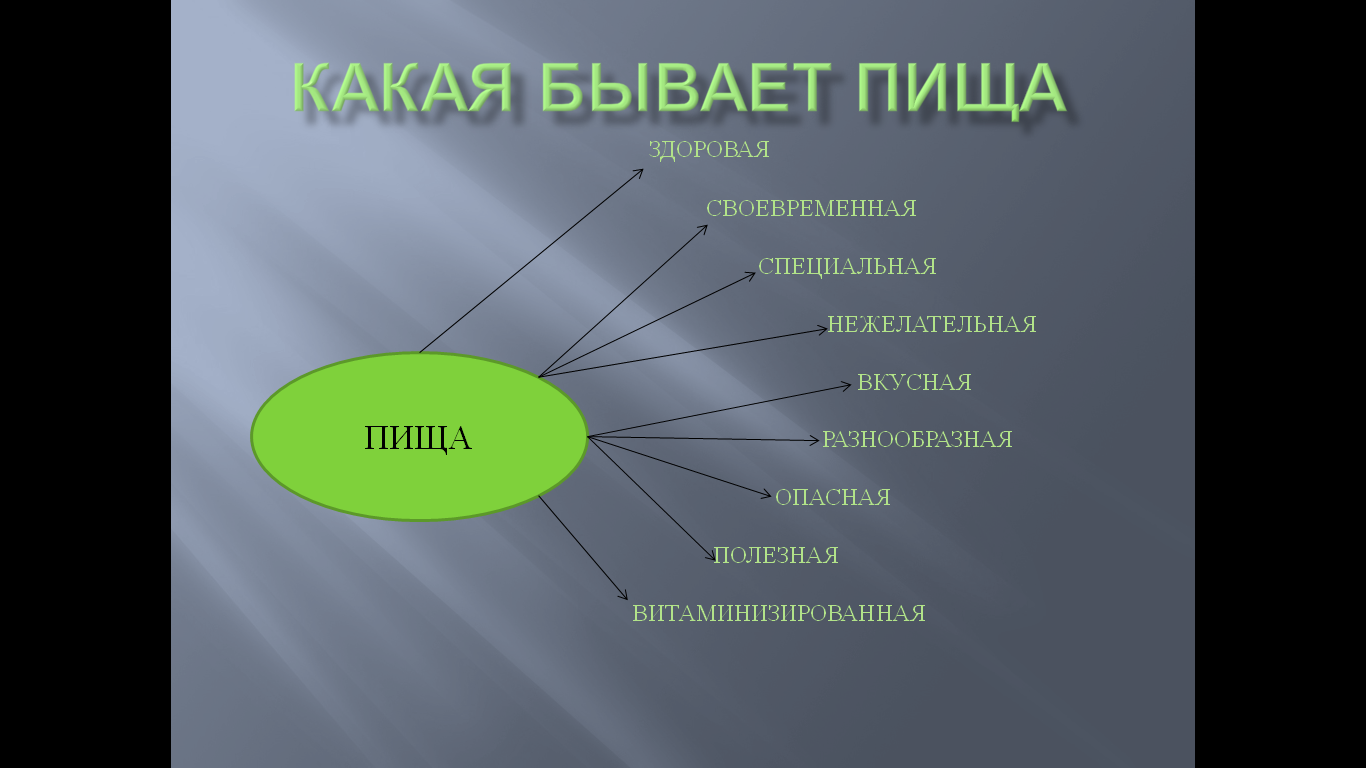 Буклет « Здоров’я – всьому  голова» 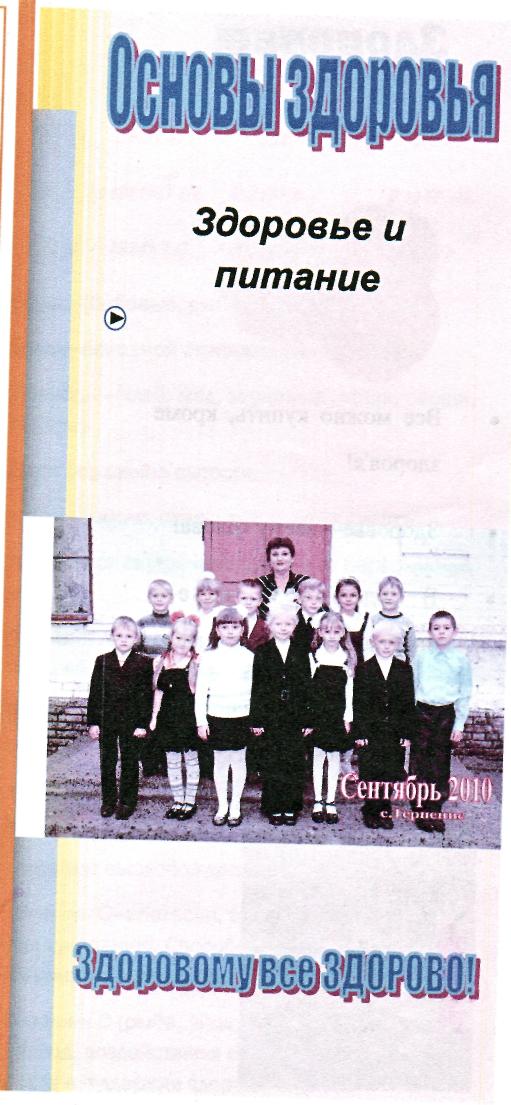 Осінні барви (виховний захід) 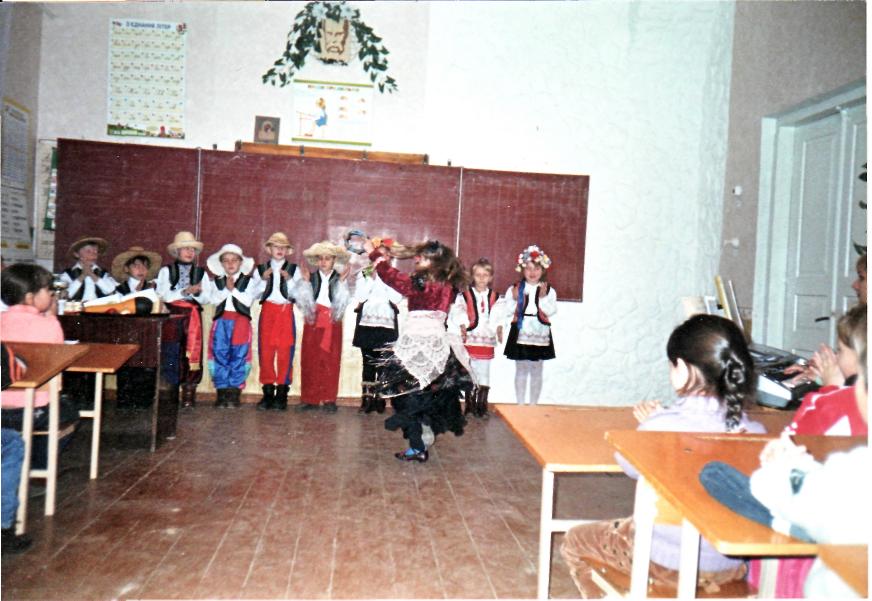 Перезатвердження авторської програми «Червона калина» День Здоров’я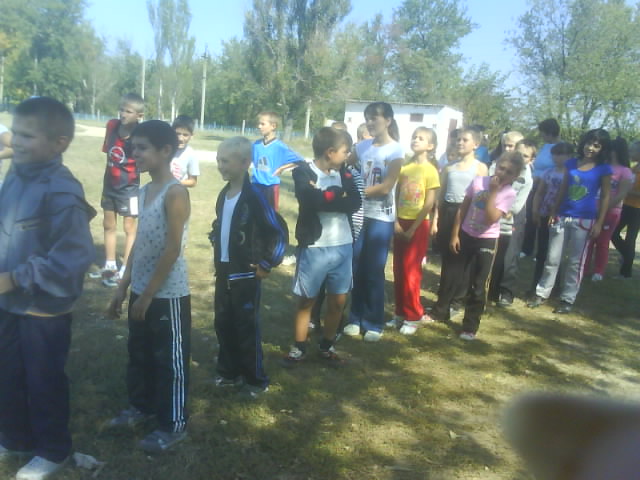 2011-2012 (3 клас)Конкурс «Кенгуру», «Колосок»Участь у конкурсі « Урок XXІ ст..» Природознавство, 3 кл «Кожа, строение кожи, гигиена» Конкурс «Юний науковець» (Бербері П. «Український борщ» ІІ місце) 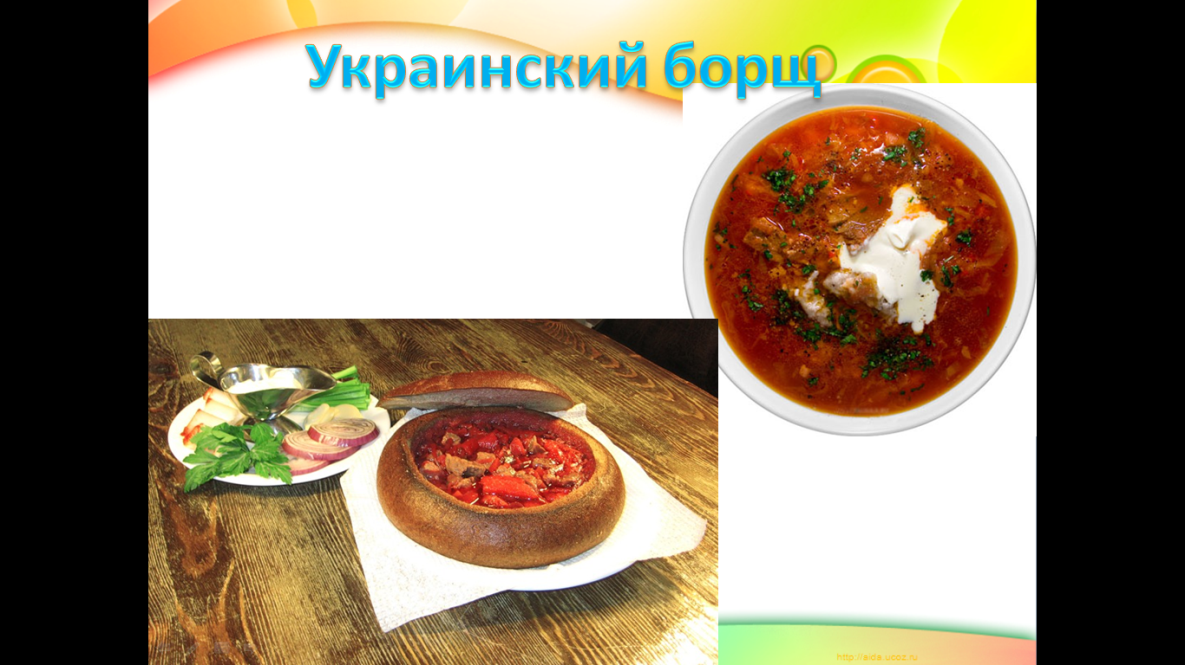 Керівник «Майстер класу вчителів початкових класів ТОО» 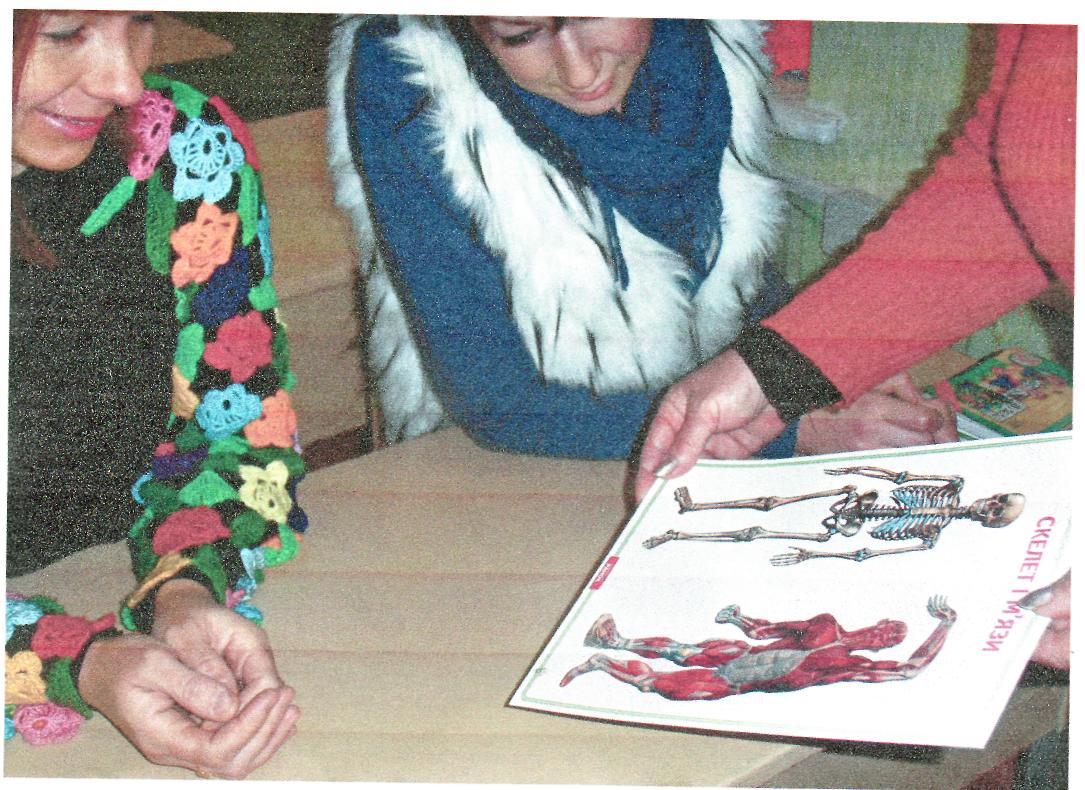 Виступи на педрадах Член РМО Гурток «Червона калина» 2012-2013 (4 клас)Конкурс «Кенгуру», «Колосок»Конкурс «Здоров’я може бути смачним» (Ревега М. ІІ місце )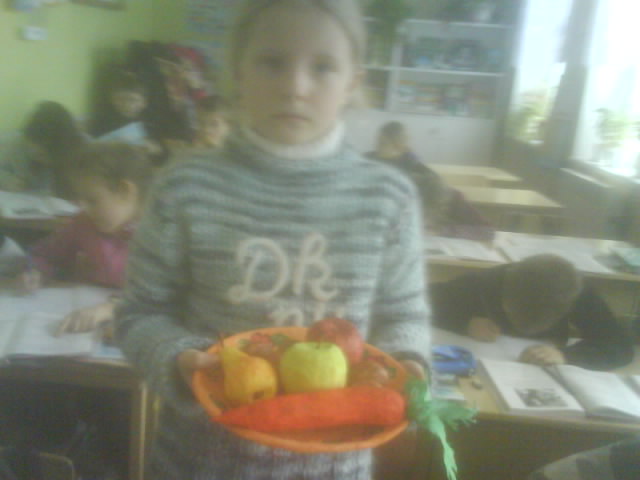 Конкурс «Годівничка» (Примін Д. І місце) 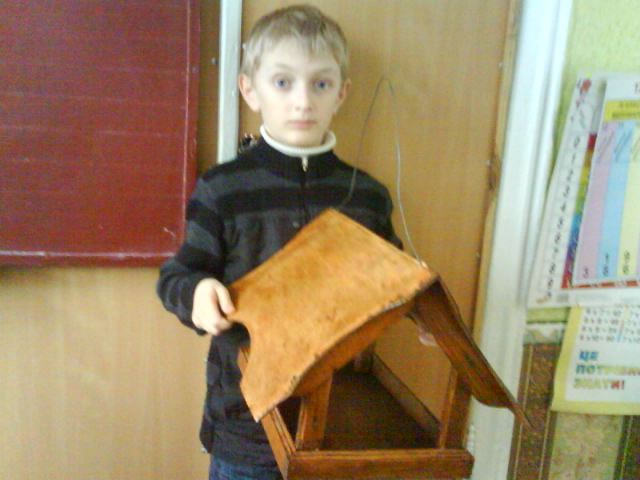 Ілюстрації до прочитаної книги 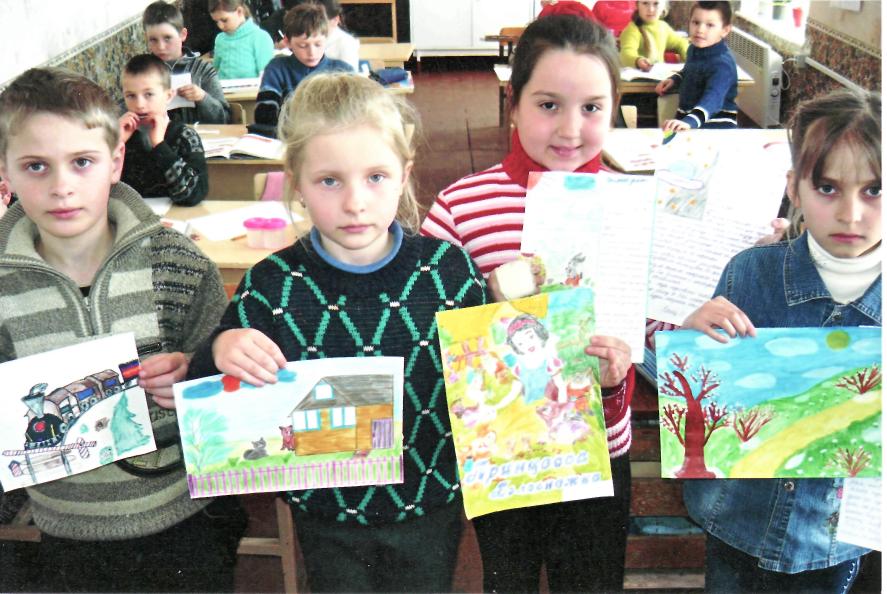 Готуємося до свята 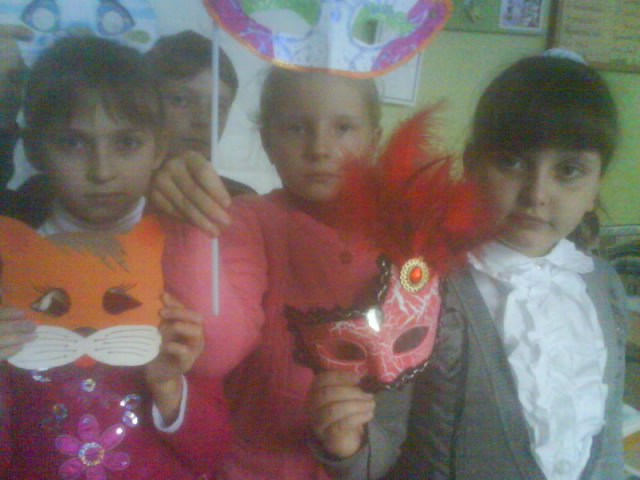 Виховний захід  (усний журнал )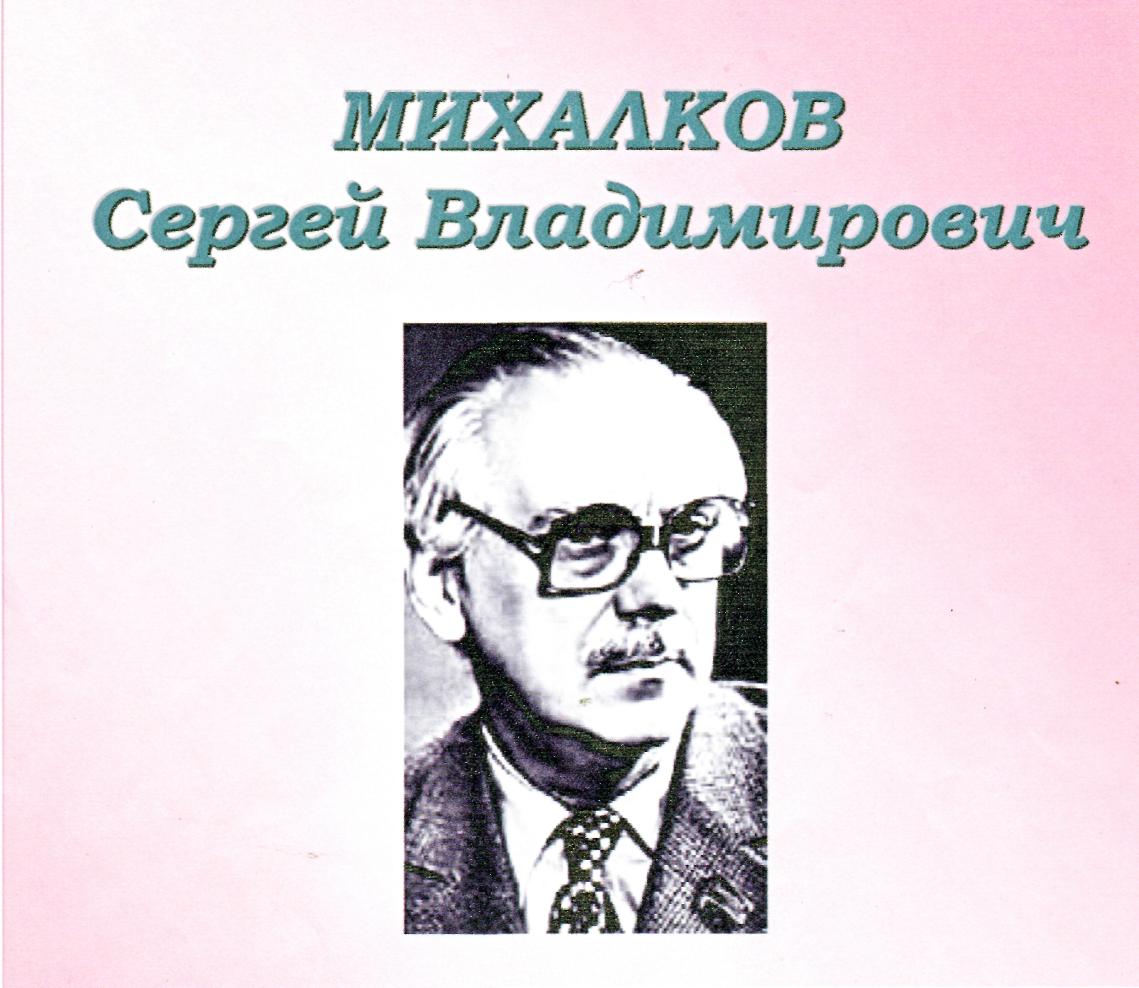 «Майстер клас вчителів початкових класів ТОО» 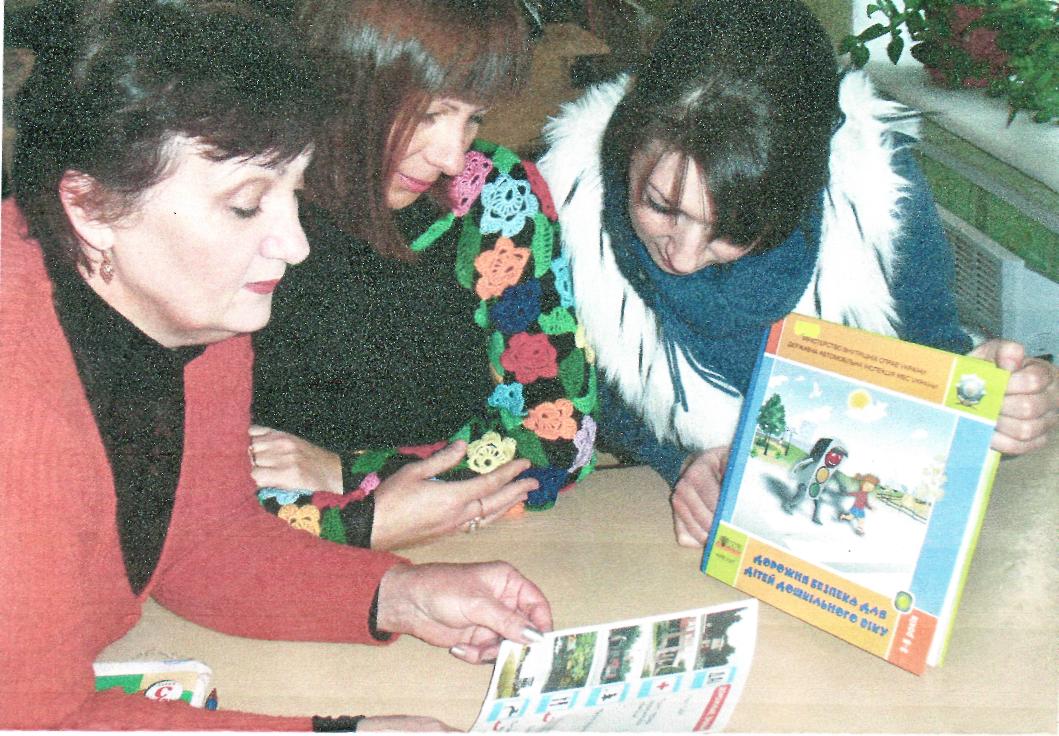 Конкурс «Лукоморье» (Шелогурова А. ІІ місце)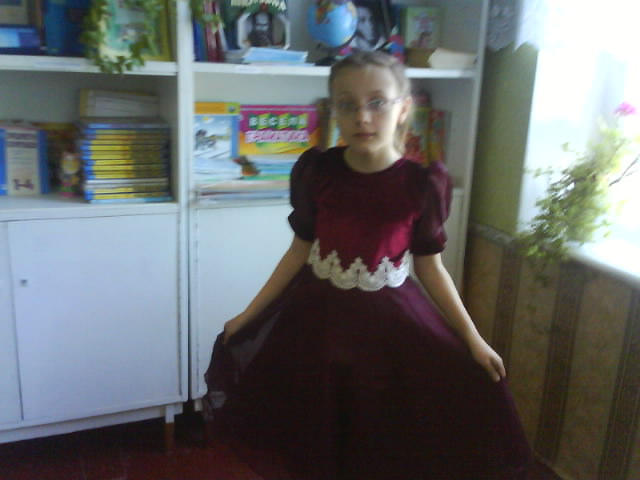 Виховний захід « Уклін тобі, родина моя» 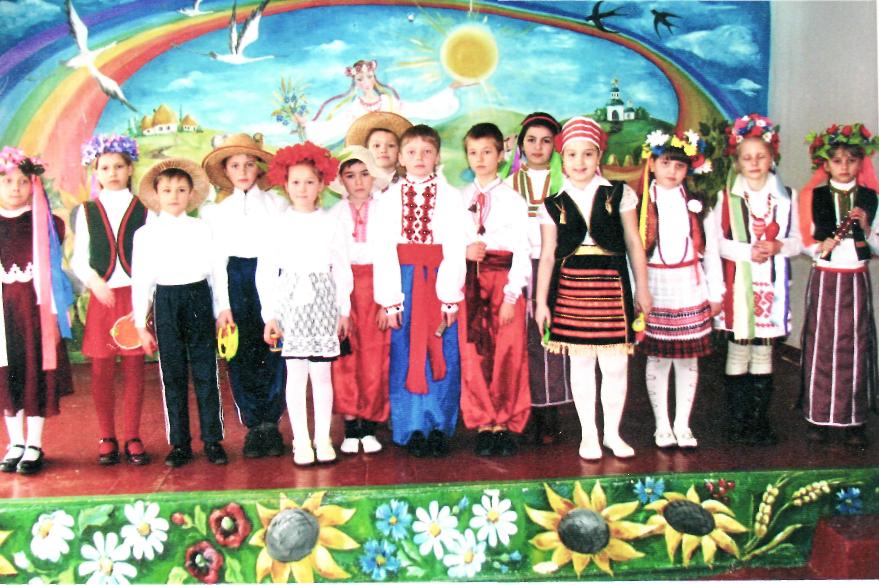  Член РМО ПДД «Наступність» Виступи на педрадах, презентації 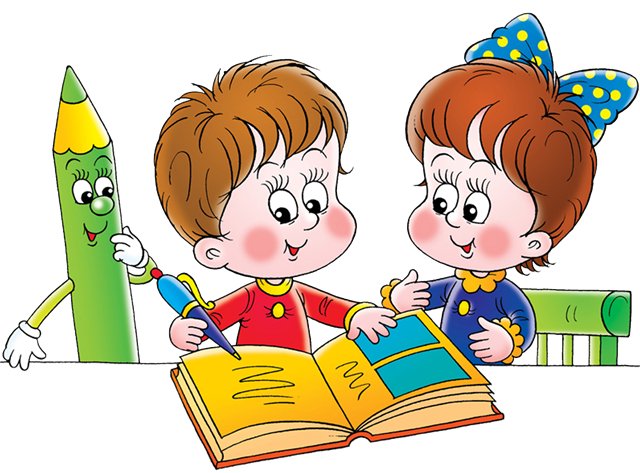 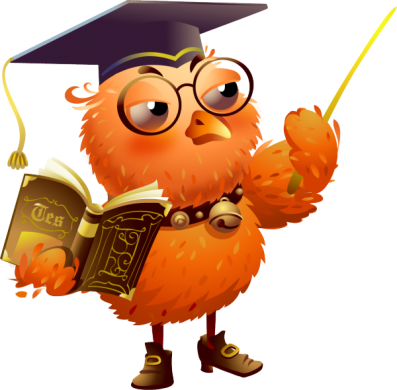 Свято «Останнього дзвоника»  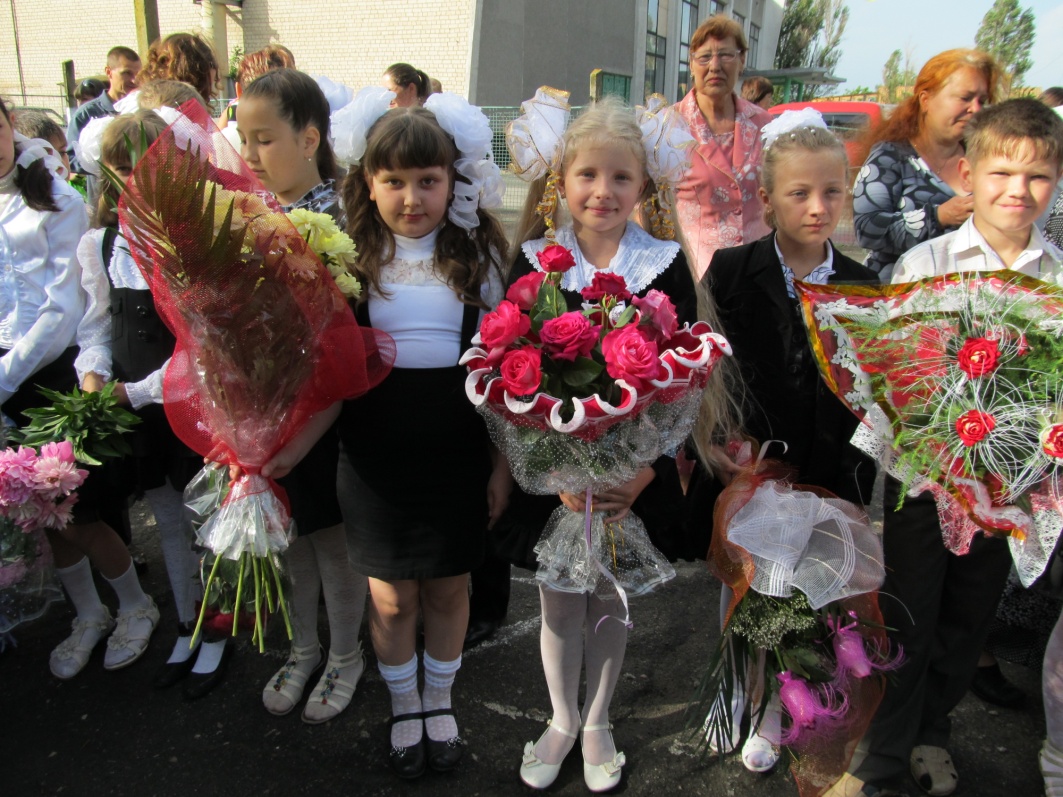 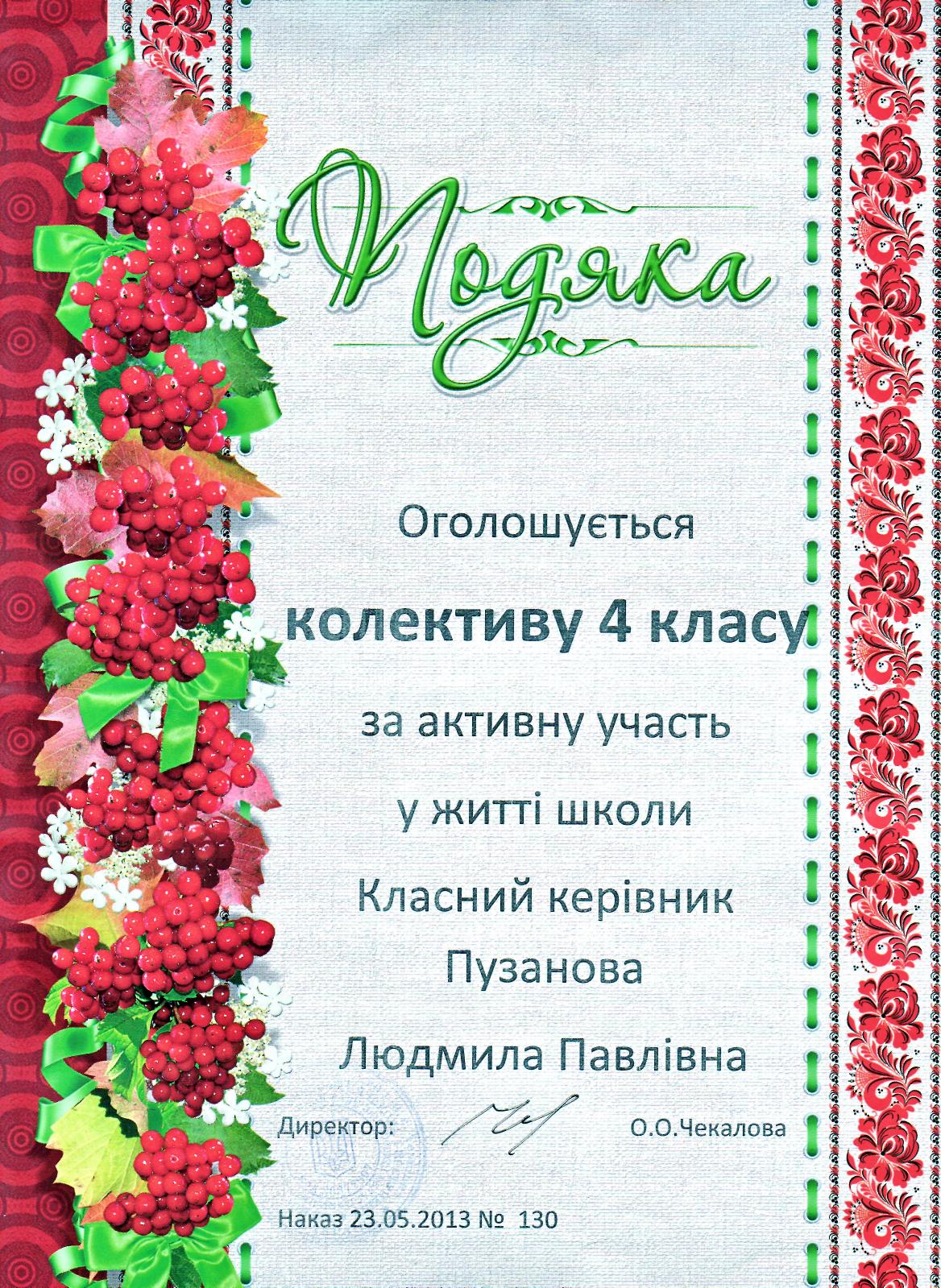 2013-2014 (1 клас)Свято «Перший раз у перший клас» 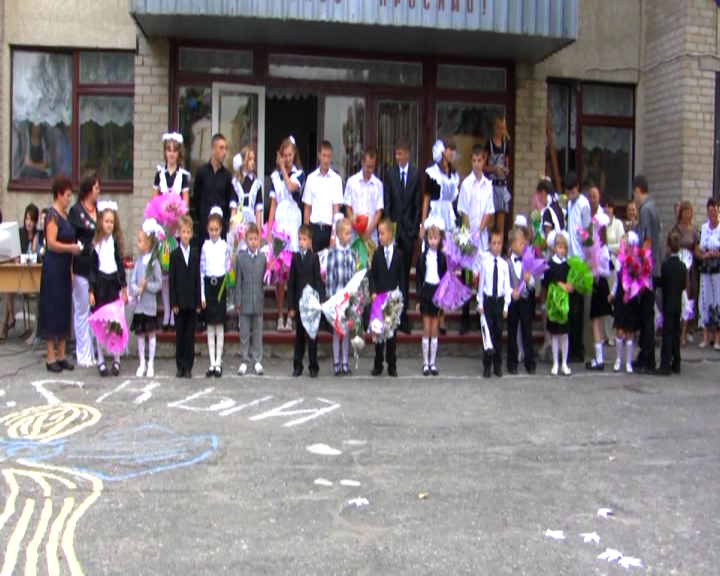 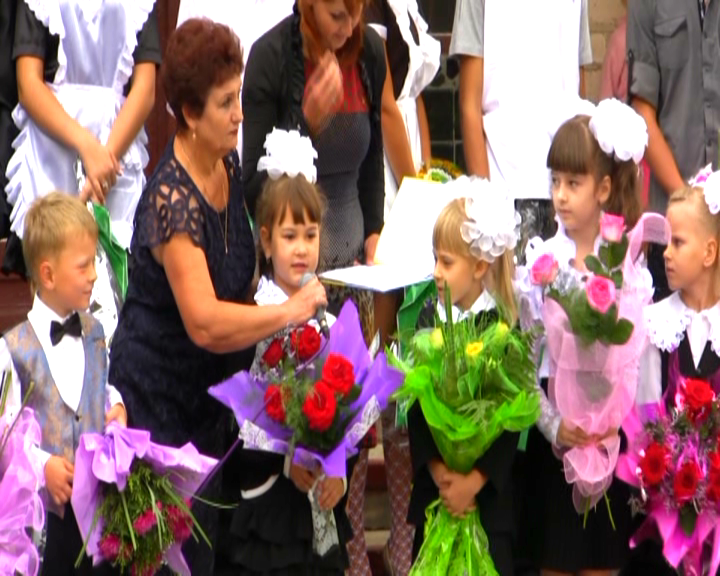 Пам'ятка для батьків першокласників (укладачі Бардасова А.А., Пузанова Л.П.) 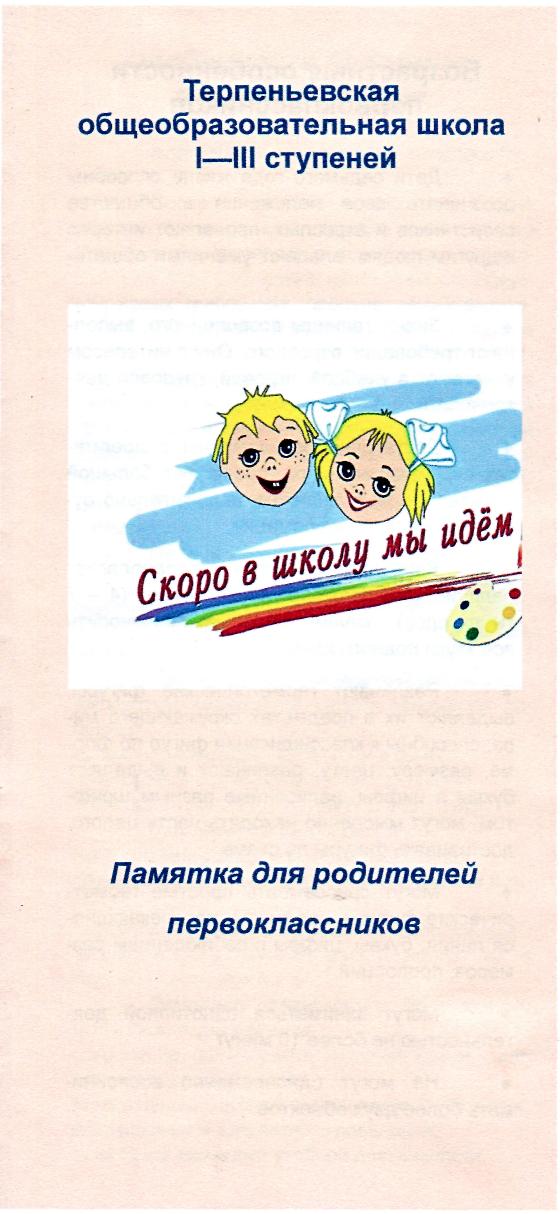 Семінар вчителів початкових класів Мелітопольського району Урок Математика, 1 кл «Назви чисел при відніманні Таблиця додавання та віднімання числа 4» 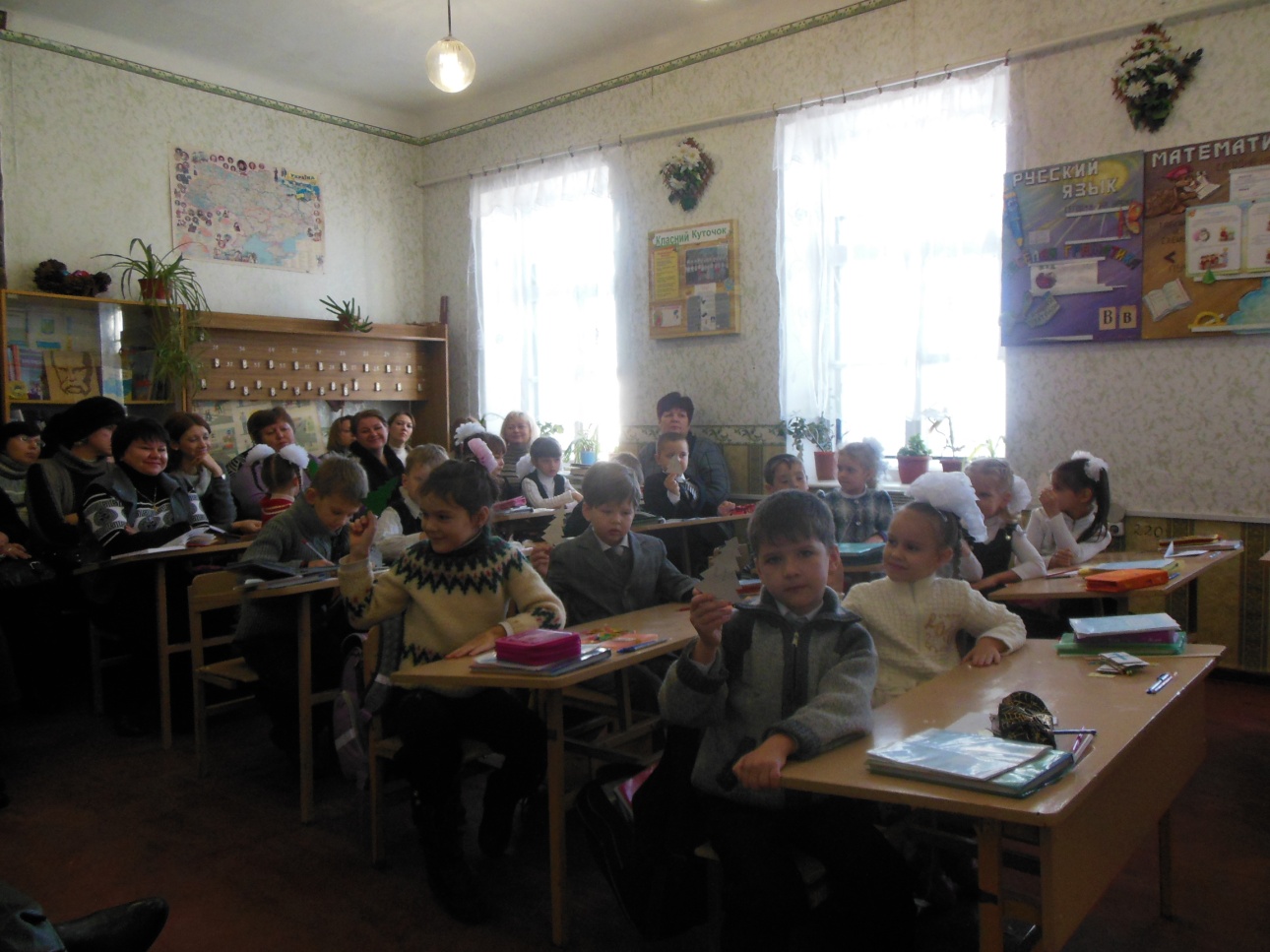 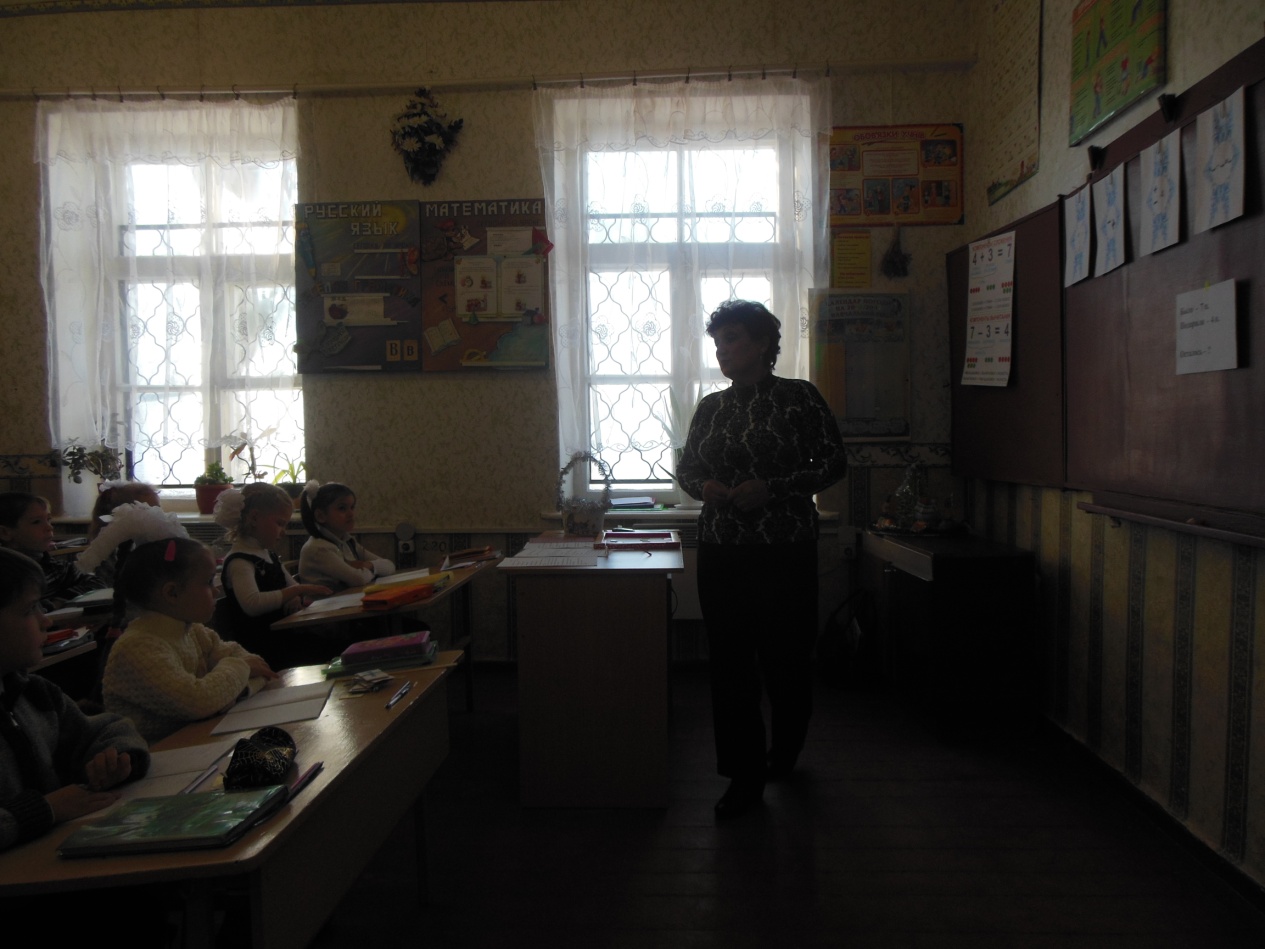 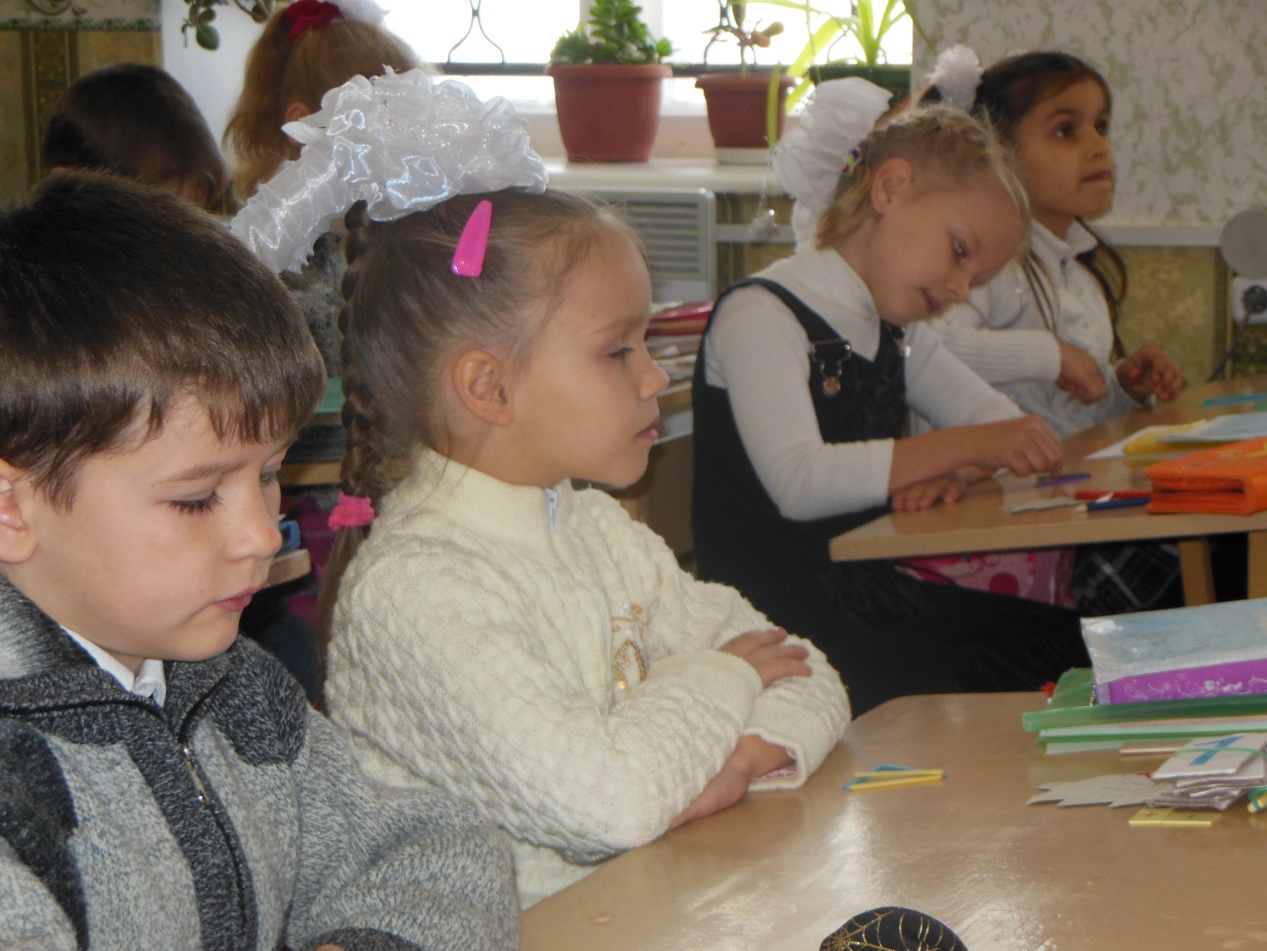 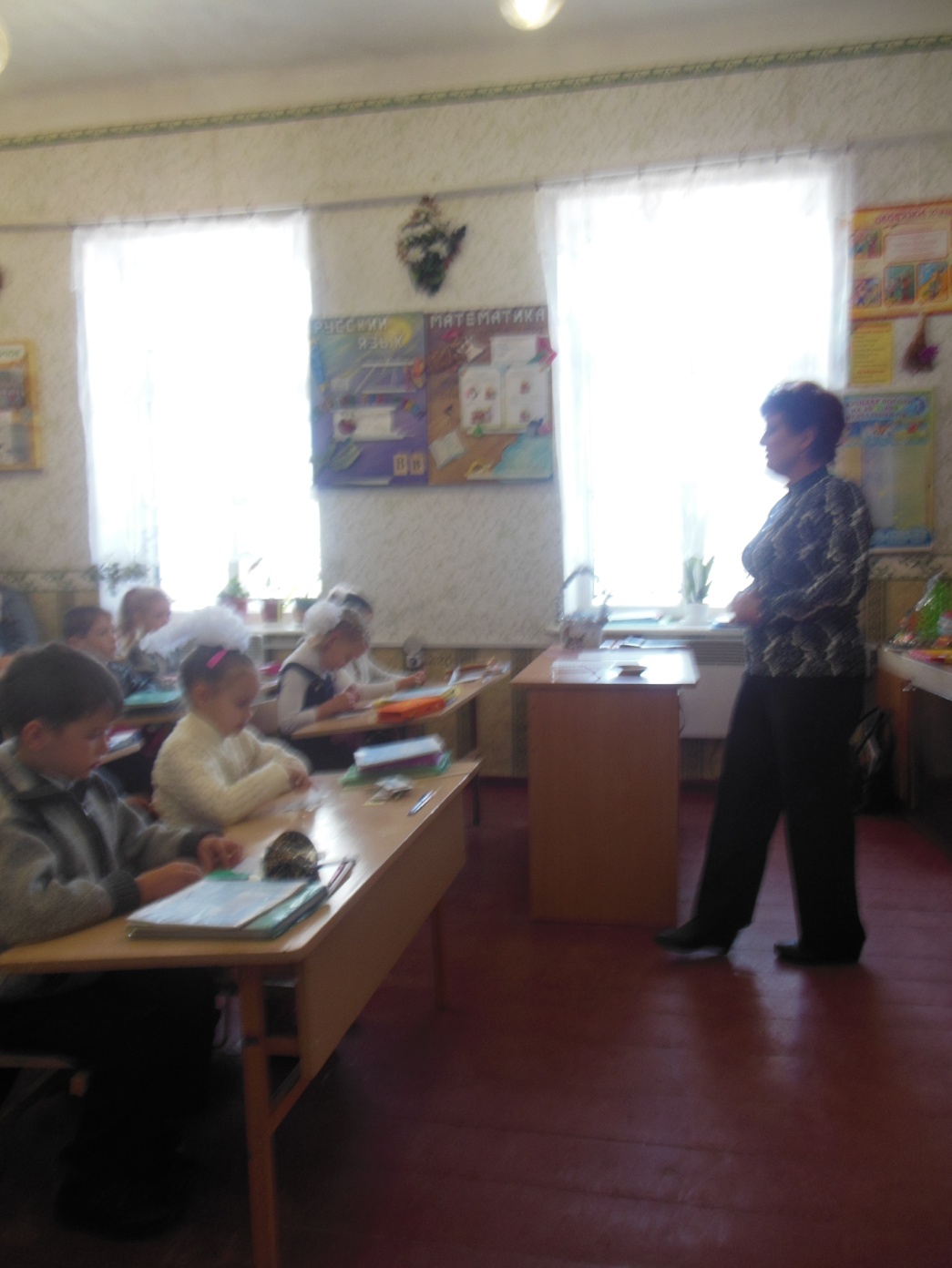 